.STEP FORWARD, TOUCH SIDE 4XSTEP, TOUCH HEEL TWO TIMES, STEP, HEEL AND TOE TOUCHSTEP FORWARD, HEEL AND TOE TAP, STEP PIVOT ½ LEFT, STEP, TAPGRAPEVINE LEFT, GRAPEVINE RIGHTSTEP, TOE TOUCH, STEP, HEEL TOUCH, STEP, TOUCH, STEP, STEPREPEATDixie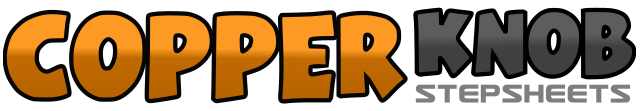 .......Count:40Wall:2Level:Beginner.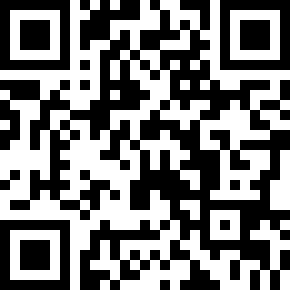 Choreographer:Oli Geir (ICE)Oli Geir (ICE)Oli Geir (ICE)Oli Geir (ICE)Oli Geir (ICE).Music:I Can Love You Better - The ChicksI Can Love You Better - The ChicksI Can Love You Better - The ChicksI Can Love You Better - The ChicksI Can Love You Better - The Chicks........1-2Step forward on right, touch left to side3-4Step forward on left, touch right to side5-8Repeat steps 1-41-2Step back on right, touch left heel to side3-4Step back on left, touch right heel to side5-8Step forward on right, touch left heel 2x forward, touch left toe back1-4Step forward on left, touch right heel 2x forward, touch right toe back5-6Step forward on right and pivot ½ turn to left, rock forward in to left7-8Step forward on right, touch left beside right1-2Step left to side, step right behind left3-4Step left to side, touch right beside left5-6Step right to side, step left behind right7-8Step right to side, touch left beside right1-2Step forward on left, touch right toe behind left3-4Step back on right, touch left heel forward5-6Step forward on left, stomp right beside left7-8Step forward on right, step forward on left